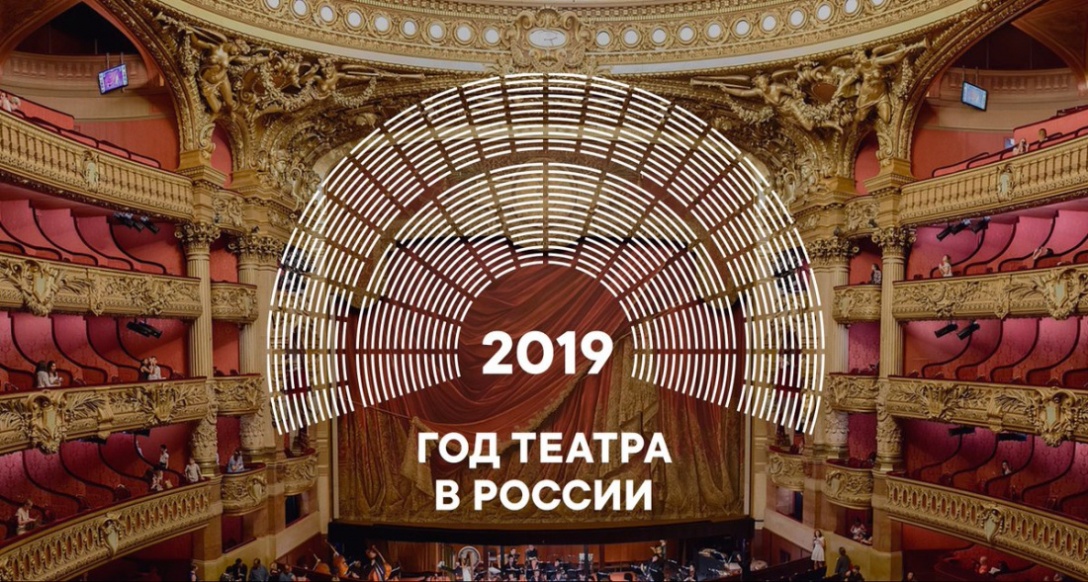 Планмероприятий, посвященныхГоду театра в Российской Федерации на территории муниципального образования «Майминский район»№Наименование мероприятияДата проведенияМесто проведенияОтветственныйФевральФевральФевральФевральФевральТоржественное мероприятие, посвященное открытию Года театра в РФ  19 февраляЦентр культуры с. МаймаМБУ «ЦК МПС и БС» МО «Майминский район» (культура)Молодежная дискотека «Маска»февральЦентр культуры с. МаймаМБУ «ЦК МПС и БС» МО «Майминский район» (культура)МартМартМартМартМарт«Театральные фантазии» - выставка   учащихся  художественного отделения МДШИмарт МБОУ ДОД «Майминская детская школа искусств»Управление образования администрации МО «Майминский район»Музыкальный спектакль «Старые песни о главном» мартЦентр культуры с. МаймаФМС «Перспектива»Конкурс «Театр на школьной сцене»март МО «Майминский район»Управление образования  администрации МО «Майминский район»День работника культурымартЦентр культуры с. МаймаМБУ «ЦК МПС и БС» МО «Майминский район» (культура)АпрельАпрельАпрельАпрельАпрельЧас общения «Много профессий хороших и разных»апрельЦентральная библиотека с. МаймаМБУ «ЦК МПС и БС» МО «Майминский район» (библиотека)Межмуниципальный поэтический марафон «Театр одного актера»апрель.МО «Майминский район»МБУ «ЦК МПС и БС» МО «Майминский район»Координационный Совет общественных организаций МО «Женщины Алтая»МайМайМайМайМайЛитературный этюд «Дети войны»майЦентр культуры с. МаймаМБУ «ЦК МПС и БС» МО «Майминский район» (культура)Концерт - спектакль " Победа. Одна на всех"18 маяЦентр культуры с. МаймаКоординационный Совет общественных организаций ФМС «Перспектива»ИюньИюньИюньИюньИюньАкция «Бессмертный гений Пушкина». Литературные чтения «Давайте Пушкина читать!». День русского языка6 июняРайонный дом культуры с. МаймаМБУ «ЦК МПС и БС» МО «Майминский район» (библиотека, культура)«Малые Родники Алтая»12 июняс. Усть-МуныМБУ «ЦК МПС и БС» МО «Майминский район» (культура), Администрация МО «Усть-Мунинское сельское поселение»ИюльИюльИюльИюльИюльПраздничная программа, посвященная Дню семьи, любви и верности. Парад невест. Выставка-ярмарка «Семейное ремесло»7 июляПлощадь Юбилейнаяс. МаймаМБУ «ЦК МПС и БС» МО «Майминский район»,  БУ РА «УСПН Майминского района»ОктябрьОктябрьОктябрьОктябрьОктябрьМероприятия в рамках Месячника пожилого человека (Кубок по мини-футболу, шахматам, волейболу, настольному теннису, дартсу, адресная помощь) (по отдельному плану)В течение месяцаМО «Майминский район»МБУ «ЦК МПС и БС» МО «Майминский район»,  Управление образования, Совет ветеранов,   Отдел труда и социальной поддержки,  БУ РА «УСПН Майминского района», Правление МООИ МР РА ВОИСпектакль «Карлик Нос»октябрьЦентр культуры с. МаймаМБУ «ЦК МПС и БС» МО «Майминский район» (культура)НоябрьНоябрьНоябрьНоябрьНоябрьМолодежная дискотека «Гоголь моголь»1 ноябряЦентр культуры с. МаймаМБУ «ЦК МПС и БС» МО «Майминский район» (культура)ДекабрьДекабрьДекабрьДекабрьДекабрьМероприятия, посвященные Декаде инвалидов (по отдельному плану)1-10 декабряМО «Майминский район»МБУ «ЦК МПС и БС» МО «Майминский район», Отдел труда, жилищной  и социальной политики, БУ РА «УСПН Майминского района», Управление образования, Правление МООИ МР РА ВОИСпектакль «В джазе только девушки»декабрьЦентр культуры с. МаймаФМС «Перспектива»Закрытие Года театра в Российской Федерации.  Бал Главы Майминского района для молодых лидеров с вручением премии Главы Майминского района.  декабрьЦентр культуры с. МаймаМБУ «ЦК МПС и БС» МО «Майминский район»Проектная деятельностьВ течение годаМО «Майминский район»МБУ «ЦК МПС и БС» МО «Майминский район»